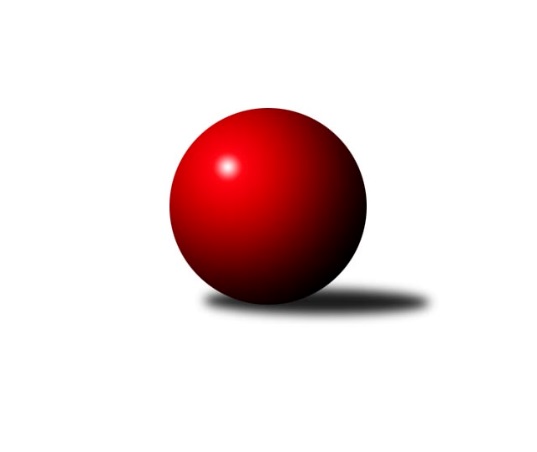 Č.1Ročník 2016/2017	24.5.2024 2. KLZ B 2016/2017Statistika 1. kolaTabulka družstev:		družstvo	záp	výh	rem	proh	skore	sety	průměr	body	plné	dorážka	chyby	1.	SK Baník Ratiškovice	1	1	0	0	6.0 : 2.0 	(14.0 : 10.0)	3123	2	2138	985	45	2.	TJ Jiskra Nová Bystřice	1	1	0	0	6.0 : 2.0 	(13.0 : 11.0)	3143	2	2154	989	45	3.	KC Zlín	1	1	0	0	6.0 : 2.0 	(13.0 : 11.0)	3120	2	2141	979	47	4.	KK Zábřeh	1	1	0	0	6.0 : 2.0 	(13.0 : 11.0)	3047	2	2103	944	42	5.	TJ Rostex Vyškov ˝A˝	1	1	0	0	5.0 : 3.0 	(12.0 : 12.0)	3133	2	2137	996	51	6.	HKK Olomouc	0	0	0	0	0.0 : 0.0 	(0.0 : 0.0)	0	0	0	0	0	7.	KK PSJ Jihlava	1	0	0	1	3.0 : 5.0 	(12.0 : 12.0)	3117	0	2126	991	51	8.	KK Mor.Slávia Brno	1	0	0	1	2.0 : 6.0 	(11.0 : 13.0)	3055	0	2147	908	57	9.	TJ Sokol Luhačovice	1	0	0	1	2.0 : 6.0 	(11.0 : 13.0)	2981	0	2092	889	67	10.	KK Vyškov˝B˝	1	0	0	1	2.0 : 6.0 	(11.0 : 13.0)	2870	0	1991	879	49	11.	TJ Sokol Vracov	1	0	0	1	2.0 : 6.0 	(10.0 : 14.0)	3027	0	2093	934	53Tabulka doma:		družstvo	záp	výh	rem	proh	skore	sety	průměr	body	maximum	minimum	1.	TJ Jiskra Nová Bystřice	1	1	0	0	6.0 : 2.0 	(13.0 : 11.0)	3143	2	3143	3143	2.	KC Zlín	1	1	0	0	6.0 : 2.0 	(13.0 : 11.0)	3120	2	3120	3120	3.	KK Zábřeh	1	1	0	0	6.0 : 2.0 	(13.0 : 11.0)	3047	2	3047	3047	4.	TJ Rostex Vyškov ˝A˝	1	1	0	0	5.0 : 3.0 	(12.0 : 12.0)	3133	2	3133	3133	5.	HKK Olomouc	0	0	0	0	0.0 : 0.0 	(0.0 : 0.0)	0	0	0	0	6.	TJ Sokol Luhačovice	0	0	0	0	0.0 : 0.0 	(0.0 : 0.0)	0	0	0	0	7.	SK Baník Ratiškovice	0	0	0	0	0.0 : 0.0 	(0.0 : 0.0)	0	0	0	0	8.	KK Mor.Slávia Brno	0	0	0	0	0.0 : 0.0 	(0.0 : 0.0)	0	0	0	0	9.	KK PSJ Jihlava	0	0	0	0	0.0 : 0.0 	(0.0 : 0.0)	0	0	0	0	10.	KK Vyškov˝B˝	0	0	0	0	0.0 : 0.0 	(0.0 : 0.0)	0	0	0	0	11.	TJ Sokol Vracov	1	0	0	1	2.0 : 6.0 	(10.0 : 14.0)	3027	0	3027	3027Tabulka venku:		družstvo	záp	výh	rem	proh	skore	sety	průměr	body	maximum	minimum	1.	SK Baník Ratiškovice	1	1	0	0	6.0 : 2.0 	(14.0 : 10.0)	3123	2	3123	3123	2.	HKK Olomouc	0	0	0	0	0.0 : 0.0 	(0.0 : 0.0)	0	0	0	0	3.	KC Zlín	0	0	0	0	0.0 : 0.0 	(0.0 : 0.0)	0	0	0	0	4.	TJ Rostex Vyškov ˝A˝	0	0	0	0	0.0 : 0.0 	(0.0 : 0.0)	0	0	0	0	5.	TJ Jiskra Nová Bystřice	0	0	0	0	0.0 : 0.0 	(0.0 : 0.0)	0	0	0	0	6.	TJ Sokol Vracov	0	0	0	0	0.0 : 0.0 	(0.0 : 0.0)	0	0	0	0	7.	KK Zábřeh	0	0	0	0	0.0 : 0.0 	(0.0 : 0.0)	0	0	0	0	8.	KK PSJ Jihlava	1	0	0	1	3.0 : 5.0 	(12.0 : 12.0)	3117	0	3117	3117	9.	KK Mor.Slávia Brno	1	0	0	1	2.0 : 6.0 	(11.0 : 13.0)	3055	0	3055	3055	10.	TJ Sokol Luhačovice	1	0	0	1	2.0 : 6.0 	(11.0 : 13.0)	2981	0	2981	2981	11.	KK Vyškov˝B˝	1	0	0	1	2.0 : 6.0 	(11.0 : 13.0)	2870	0	2870	2870Tabulka podzimní části:		družstvo	záp	výh	rem	proh	skore	sety	průměr	body	doma	venku	1.	SK Baník Ratiškovice	1	1	0	0	6.0 : 2.0 	(14.0 : 10.0)	3123	2 	0 	0 	0 	1 	0 	0	2.	TJ Jiskra Nová Bystřice	1	1	0	0	6.0 : 2.0 	(13.0 : 11.0)	3143	2 	1 	0 	0 	0 	0 	0	3.	KC Zlín	1	1	0	0	6.0 : 2.0 	(13.0 : 11.0)	3120	2 	1 	0 	0 	0 	0 	0	4.	KK Zábřeh	1	1	0	0	6.0 : 2.0 	(13.0 : 11.0)	3047	2 	1 	0 	0 	0 	0 	0	5.	TJ Rostex Vyškov ˝A˝	1	1	0	0	5.0 : 3.0 	(12.0 : 12.0)	3133	2 	1 	0 	0 	0 	0 	0	6.	HKK Olomouc	0	0	0	0	0.0 : 0.0 	(0.0 : 0.0)	0	0 	0 	0 	0 	0 	0 	0	7.	KK PSJ Jihlava	1	0	0	1	3.0 : 5.0 	(12.0 : 12.0)	3117	0 	0 	0 	0 	0 	0 	1	8.	KK Mor.Slávia Brno	1	0	0	1	2.0 : 6.0 	(11.0 : 13.0)	3055	0 	0 	0 	0 	0 	0 	1	9.	TJ Sokol Luhačovice	1	0	0	1	2.0 : 6.0 	(11.0 : 13.0)	2981	0 	0 	0 	0 	0 	0 	1	10.	KK Vyškov˝B˝	1	0	0	1	2.0 : 6.0 	(11.0 : 13.0)	2870	0 	0 	0 	0 	0 	0 	1	11.	TJ Sokol Vracov	1	0	0	1	2.0 : 6.0 	(10.0 : 14.0)	3027	0 	0 	0 	1 	0 	0 	0Tabulka jarní části:		družstvo	záp	výh	rem	proh	skore	sety	průměr	body	doma	venku	1.	KC Zlín	0	0	0	0	0.0 : 0.0 	(0.0 : 0.0)	0	0 	0 	0 	0 	0 	0 	0 	2.	KK Zábřeh	0	0	0	0	0.0 : 0.0 	(0.0 : 0.0)	0	0 	0 	0 	0 	0 	0 	0 	3.	TJ Sokol Vracov	0	0	0	0	0.0 : 0.0 	(0.0 : 0.0)	0	0 	0 	0 	0 	0 	0 	0 	4.	TJ Jiskra Nová Bystřice	0	0	0	0	0.0 : 0.0 	(0.0 : 0.0)	0	0 	0 	0 	0 	0 	0 	0 	5.	HKK Olomouc	0	0	0	0	0.0 : 0.0 	(0.0 : 0.0)	0	0 	0 	0 	0 	0 	0 	0 	6.	TJ Sokol Luhačovice	0	0	0	0	0.0 : 0.0 	(0.0 : 0.0)	0	0 	0 	0 	0 	0 	0 	0 	7.	SK Baník Ratiškovice	0	0	0	0	0.0 : 0.0 	(0.0 : 0.0)	0	0 	0 	0 	0 	0 	0 	0 	8.	KK PSJ Jihlava	0	0	0	0	0.0 : 0.0 	(0.0 : 0.0)	0	0 	0 	0 	0 	0 	0 	0 	9.	KK Vyškov˝B˝	0	0	0	0	0.0 : 0.0 	(0.0 : 0.0)	0	0 	0 	0 	0 	0 	0 	0 	10.	KK Mor.Slávia Brno	0	0	0	0	0.0 : 0.0 	(0.0 : 0.0)	0	0 	0 	0 	0 	0 	0 	0 	11.	TJ Rostex Vyškov ˝A˝	0	0	0	0	0.0 : 0.0 	(0.0 : 0.0)	0	0 	0 	0 	0 	0 	0 	0 Zisk bodů pro družstvo:		jméno hráče	družstvo	body	zápasy	v %	dílčí body	sety	v %	1.	Šárka Nováková 	TJ Sokol Luhačovice 	1	/	1	(100%)	4	/	4	(100%)	2.	Radka Suchomelová 	KK Vyškov˝B˝ 	1	/	1	(100%)	4	/	4	(100%)	3.	Veronika Pýchová 	TJ Jiskra Nová Bystřice 	1	/	1	(100%)	4	/	4	(100%)	4.	Martina Šupálková 	SK Baník Ratiškovice 	1	/	1	(100%)	4	/	4	(100%)	5.	Jitka Šimková 	TJ Sokol Vracov 	1	/	1	(100%)	3.5	/	4	(88%)	6.	Marie Kobylková 	SK Baník Ratiškovice 	1	/	1	(100%)	3	/	4	(75%)	7.	Kristýna Zimáková 	KC Zlín 	1	/	1	(100%)	3	/	4	(75%)	8.	Jana Mačudová 	SK Baník Ratiškovice 	1	/	1	(100%)	3	/	4	(75%)	9.	Jitka Killarová 	KK Zábřeh 	1	/	1	(100%)	3	/	4	(75%)	10.	Lenka Horňáková 	KK Zábřeh 	1	/	1	(100%)	3	/	4	(75%)	11.	Romana Švubová 	KK Zábřeh 	1	/	1	(100%)	3	/	4	(75%)	12.	Lucie Vrecková 	TJ Jiskra Nová Bystřice 	1	/	1	(100%)	3	/	4	(75%)	13.	Michaela Slavětínská 	KK Mor.Slávia Brno 	1	/	1	(100%)	3	/	4	(75%)	14.	Michaela Kouřilová 	TJ Rostex Vyškov ˝A˝ 	1	/	1	(100%)	3	/	4	(75%)	15.	Ilona Olšáková 	KK Mor.Slávia Brno 	1	/	1	(100%)	3	/	4	(75%)	16.	Martina Zimáková 	KC Zlín 	1	/	1	(100%)	3	/	4	(75%)	17.	Šárka Vacková 	KK PSJ Jihlava 	1	/	1	(100%)	3	/	4	(75%)	18.	Klára Trojanová 	TJ Sokol Vracov 	1	/	1	(100%)	2.5	/	4	(63%)	19.	Šárka Dvořáková 	KK PSJ Jihlava 	1	/	1	(100%)	2	/	4	(50%)	20.	Zuzana Štěrbová 	TJ Rostex Vyškov ˝A˝ 	1	/	1	(100%)	2	/	4	(50%)	21.	Běla Omastová 	KK Vyškov˝B˝ 	1	/	1	(100%)	2	/	4	(50%)	22.	Jana Vejmolová 	TJ Rostex Vyškov ˝A˝ 	1	/	1	(100%)	2	/	4	(50%)	23.	Dana Wiedermannová 	KK Zábřeh 	1	/	1	(100%)	2	/	4	(50%)	24.	Gabriela Filakovská 	TJ Jiskra Nová Bystřice 	1	/	1	(100%)	2	/	4	(50%)	25.	Michaela Běhounová 	TJ Jiskra Nová Bystřice 	1	/	1	(100%)	2	/	4	(50%)	26.	Petra Dočkalová 	KK PSJ Jihlava 	1	/	1	(100%)	2	/	4	(50%)	27.	Monika Hubíková 	TJ Sokol Luhačovice 	1	/	1	(100%)	2	/	4	(50%)	28.	Tereza Hykšová 	SK Baník Ratiškovice 	1	/	1	(100%)	2	/	4	(50%)	29.	Bohdana Jankových 	KC Zlín 	1	/	1	(100%)	2	/	4	(50%)	30.	Lenka Kričinská 	KK Mor.Slávia Brno 	0	/	1	(0%)	2	/	4	(50%)	31.	Hana Beranová 	TJ Sokol Vracov 	0	/	1	(0%)	2	/	4	(50%)	32.	Jitka Usnulová 	KK Vyškov˝B˝ 	0	/	1	(0%)	2	/	4	(50%)	33.	Lenka Wognitschová 	TJ Rostex Vyškov ˝A˝ 	0	/	1	(0%)	2	/	4	(50%)	34.	Lucie Trávníčková 	TJ Rostex Vyškov ˝A˝ 	0	/	1	(0%)	2	/	4	(50%)	35.	Olga Ollingerová 	KK Zábřeh 	0	/	1	(0%)	2	/	4	(50%)	36.	Hana Krajíčková 	TJ Sokol Luhačovice 	0	/	1	(0%)	2	/	4	(50%)	37.	Eva Kadrnožková 	TJ Jiskra Nová Bystřice 	0	/	1	(0%)	2	/	4	(50%)	38.	Simona Matulová 	KK PSJ Jihlava 	0	/	1	(0%)	2	/	4	(50%)	39.	Ludmila Pančochová 	TJ Sokol Luhačovice 	0	/	1	(0%)	2	/	4	(50%)	40.	Eva Rosendorfská 	KK PSJ Jihlava 	0	/	1	(0%)	2	/	4	(50%)	41.	Hana Kubáčková 	KC Zlín 	0	/	1	(0%)	1	/	4	(25%)	42.	Zuzana Ančincová 	KC Zlín 	0	/	1	(0%)	1	/	4	(25%)	43.	Martina Hájková 	KK Mor.Slávia Brno 	0	/	1	(0%)	1	/	4	(25%)	44.	Pavlína Březinová 	KK Mor.Slávia Brno 	0	/	1	(0%)	1	/	4	(25%)	45.	Lenka Menšíková 	TJ Sokol Luhačovice 	0	/	1	(0%)	1	/	4	(25%)	46.	Romana Sedlářová 	KK Mor.Slávia Brno 	0	/	1	(0%)	1	/	4	(25%)	47.	Marie Býčková 	TJ Sokol Vracov 	0	/	1	(0%)	1	/	4	(25%)	48.	Jana Kovářová 	KK Vyškov˝B˝ 	0	/	1	(0%)	1	/	4	(25%)	49.	Veronika Presová 	TJ Sokol Vracov 	0	/	1	(0%)	1	/	4	(25%)	50.	Ludmila Tomiczková 	KK Vyškov˝B˝ 	0	/	1	(0%)	1	/	4	(25%)	51.	Milana Alánová 	KK Vyškov˝B˝ 	0	/	1	(0%)	1	/	4	(25%)	52.	Jana Macková 	SK Baník Ratiškovice 	0	/	1	(0%)	0.5	/	4	(13%)	53.	Monika Niklová 	TJ Sokol Vracov 	0	/	1	(0%)	0	/	4	(0%)	54.	Hana Ollingerová 	KK Zábřeh 	0	/	1	(0%)	0	/	4	(0%)	55.	Iva Molová 	TJ Jiskra Nová Bystřice 	0	/	1	(0%)	0	/	4	(0%)Průměry na kuželnách:		kuželna	průměr	plné	dorážka	chyby	výkon na hráče	1.	KK Vyškov, 1-4	3125	2131	993	51.0	(520.8)	2.	KC Zlín, 1-4	3087	2144	943	52.0	(514.6)	3.	TJ Sokol Vracov, 1-6	3075	2115	959	49.0	(512.5)	4.	TJ Jiskra Nová Bystřice, 1-4	3062	2123	939	56.0	(510.3)	5.	KK Zábřeh, 1-4	2958	2047	911	45.5	(493.1)Nejlepší výkony na kuželnách:KK Vyškov, 1-4TJ Rostex Vyškov ˝A˝	3133	1. kolo	Šárka Dvořáková 	KK PSJ Jihlava	588	1. koloKK PSJ Jihlava	3117	1. kolo	Lenka Wognitschová 	TJ Rostex Vyškov ˝A˝	584	1. kolo		. kolo	Zuzana Štěrbová 	TJ Rostex Vyškov ˝A˝	536	1. kolo		. kolo	Petra Dočkalová 	KK PSJ Jihlava	529	1. kolo		. kolo	Michaela Kouřilová 	TJ Rostex Vyškov ˝A˝	528	1. kolo		. kolo	Lucie Trávníčková 	TJ Rostex Vyškov ˝A˝	520	1. kolo		. kolo	Eva Rosendorfská 	KK PSJ Jihlava	518	1. kolo		. kolo	Šárka Vacková 	KK PSJ Jihlava	513	1. kolo		. kolo	Jana Vejmolová 	TJ Rostex Vyškov ˝A˝	499	1. kolo		. kolo	Dana Fišerová 	KK PSJ Jihlava	495	1. koloKC Zlín, 1-4KC Zlín	3120	1. kolo	Michaela Slavětínská 	KK Mor.Slávia Brno	537	1. koloKK Mor.Slávia Brno	3055	1. kolo	Kristýna Zimáková 	KC Zlín	536	1. kolo		. kolo	Martina Ančincová 	KC Zlín	535	1. kolo		. kolo	Martina Zimáková 	KC Zlín	534	1. kolo		. kolo	Hana Kubáčková 	KC Zlín	529	1. kolo		. kolo	Bohdana Jankových 	KC Zlín	522	1. kolo		. kolo	Pavlína Březinová 	KK Mor.Slávia Brno	510	1. kolo		. kolo	Martina Hájková 	KK Mor.Slávia Brno	508	1. kolo		. kolo	Lenka Kričinská 	KK Mor.Slávia Brno	502	1. kolo		. kolo	Romana Sedlářová 	KK Mor.Slávia Brno	500	1. koloTJ Sokol Vracov, 1-6SK Baník Ratiškovice	3123	1. kolo	Martina Šupálková 	SK Baník Ratiškovice	561	1. koloTJ Sokol Vracov	3027	1. kolo	Tereza Hykšová 	SK Baník Ratiškovice	556	1. kolo		. kolo	Jitka Šimková 	TJ Sokol Vracov	540	1. kolo		. kolo	Klára Trojanová 	TJ Sokol Vracov	531	1. kolo		. kolo	Jana Mačudová 	SK Baník Ratiškovice	514	1. kolo		. kolo	Hana Beranová 	TJ Sokol Vracov	511	1. kolo		. kolo	Dagmar Opluštilová 	SK Baník Ratiškovice	506	1. kolo		. kolo	Marie Kobylková 	SK Baník Ratiškovice	505	1. kolo		. kolo	Monika Niklová 	TJ Sokol Vracov	502	1. kolo		. kolo	Jana Macková 	SK Baník Ratiškovice	481	1. koloTJ Jiskra Nová Bystřice, 1-4TJ Jiskra Nová Bystřice	3143	1. kolo	Šárka Nováková 	TJ Sokol Luhačovice	560	1. koloTJ Sokol Luhačovice	2981	1. kolo	Lucie Vrecková 	TJ Jiskra Nová Bystřice	559	1. kolo		. kolo	Iva Molová 	TJ Jiskra Nová Bystřice	546	1. kolo		. kolo	Gabriela Filakovská 	TJ Jiskra Nová Bystřice	530	1. kolo		. kolo	Veronika Pýchová 	TJ Jiskra Nová Bystřice	527	1. kolo		. kolo	Hana Krajíčková 	TJ Sokol Luhačovice	504	1. kolo		. kolo	Lenka Menšíková 	TJ Sokol Luhačovice	504	1. kolo		. kolo	Michaela Běhounová 	TJ Jiskra Nová Bystřice	500	1. kolo		. kolo	Ludmila Pančochová 	TJ Sokol Luhačovice	496	1. kolo		. kolo	Monika Hubíková 	TJ Sokol Luhačovice	483	1. koloKK Zábřeh, 1-4KK Zábřeh	3047	1. kolo	Jitka Killarová 	KK Zábřeh	553	1. koloKK Vyškov˝B˝	2870	1. kolo	Romana Švubová 	KK Zábřeh	540	1. kolo		. kolo	Lenka Horňáková 	KK Zábřeh	525	1. kolo		. kolo	Dana Wiedermannová 	KK Zábřeh	511	1. kolo		. kolo	Jana Kovářová 	KK Vyškov˝B˝	504	1. kolo		. kolo	Běla Omastová 	KK Vyškov˝B˝	493	1. kolo		. kolo	Milana Alánová 	KK Vyškov˝B˝	483	1. kolo		. kolo	Radka Suchomelová 	KK Vyškov˝B˝	479	1. kolo		. kolo	Olga Ollingerová 	KK Zábřeh	478	1. kolo		. kolo	Jitka Usnulová 	KK Vyškov˝B˝	472	1. koloČetnost výsledků:	6.0 : 2.0	3x	5.0 : 3.0	1x	2.0 : 6.0	1x